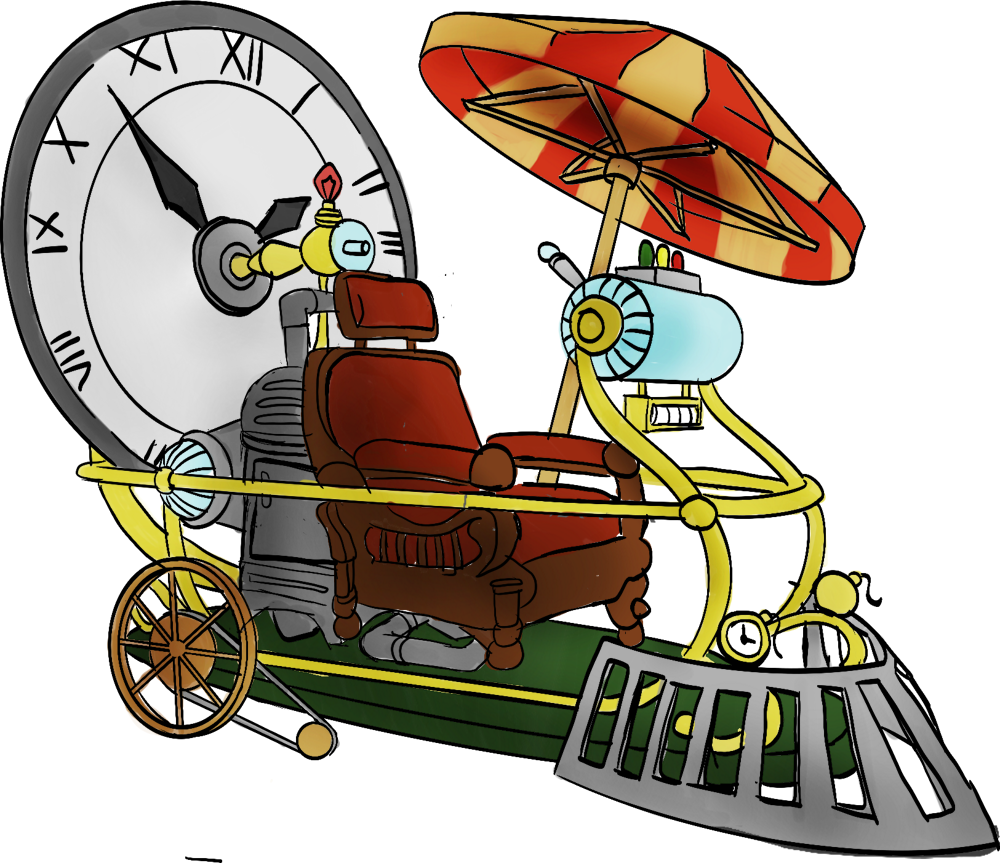 Salta nel tempo!ESTATE RAGAZZI – TRIVIGNANO	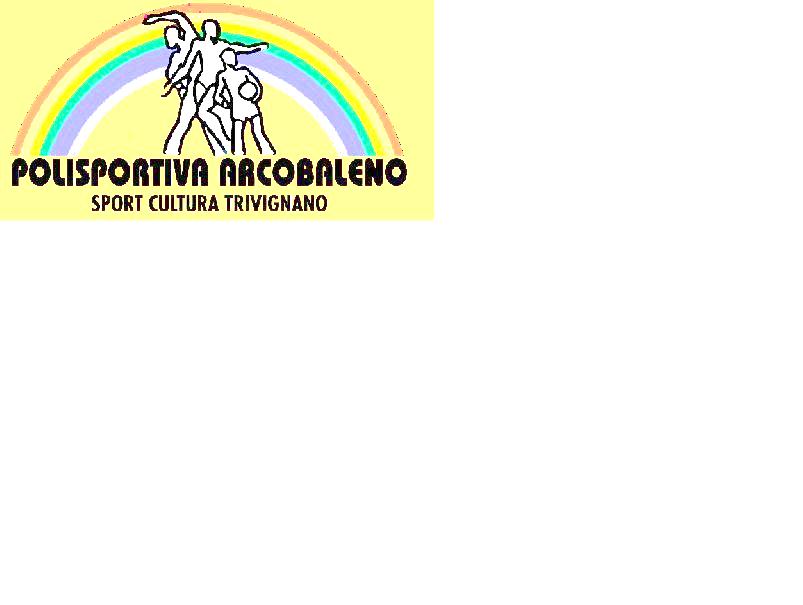 3 SETTIMANADAL 29 GIUGNO AL 03 LUGLIO 2015PROGRAMMALe antiche cività:I greci e i romani!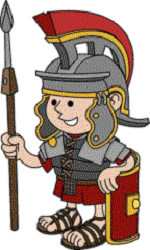 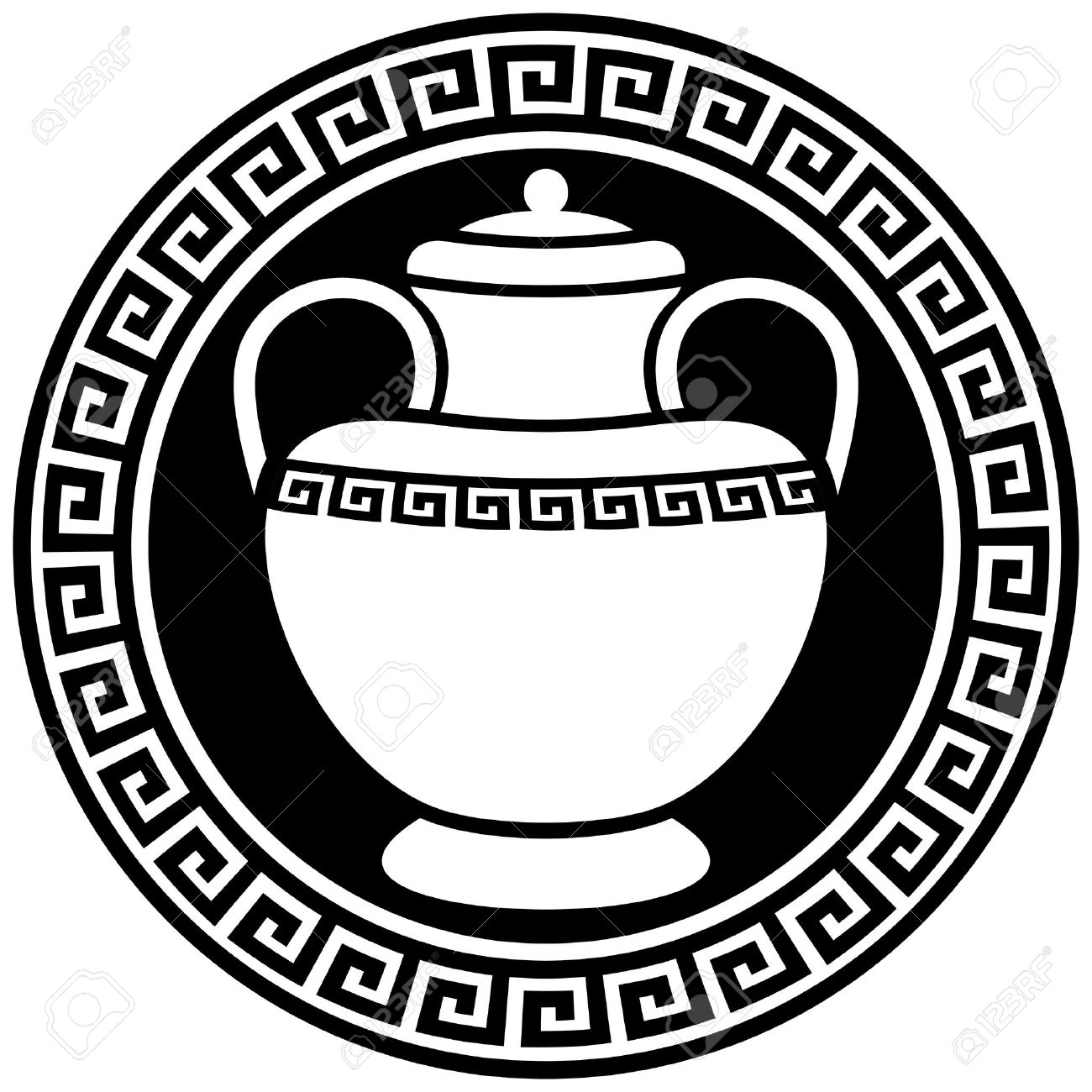 MATERIALE OCCORRENTE: PISCINA:   CUFFIA     		CIABATTE    		COSTUME (+ CAMBIO)     		ACCAPPATOIO    		SET BAGNO (BAGNO SCHIUMA, SHAMPOO)     		OCCHIALINI          MERENDAPRANZO:    TOVAGLIETTA                 TOVAGLIOLO                 POSATE, PIATTI E BICCHIERE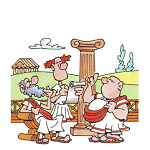 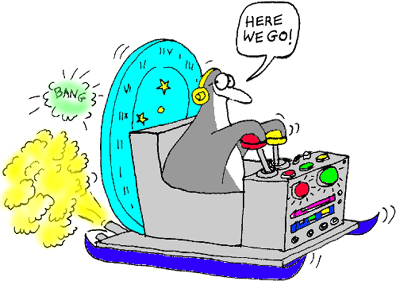 LUNEDì (mattina)ACCOGLIENZA + BANSGiochi:Le mini-olimpiadi Antiche     LUNEDì (pomeriggio) LABORATORIO: Costruiamo le maschere!!MARTEDì (mattina) GIOCHI DI GRUPPOMARTEDì (pomeriggio)LABORATORIO:La Tragedia Greca: laboratorio teatraleMERCOLEDì (mattina) PISCINAGIOCHI DI GRUPPOMERCOLEDì (pomeriggio) LABORATORIO: Continuo laboratorio teatrale con ripresa video.GIOVEDì (mattina)GIOVEDì (Pomeriggio) GIOCHI DI GRUPPO: Si balla!! Mattinata di giochi musicaliLABORATORIO: Il mosaicoVENERDì (tutto il giorno) PISCINA: passeremo l’intera giornata nelle piscine all’aperto di Maerne.